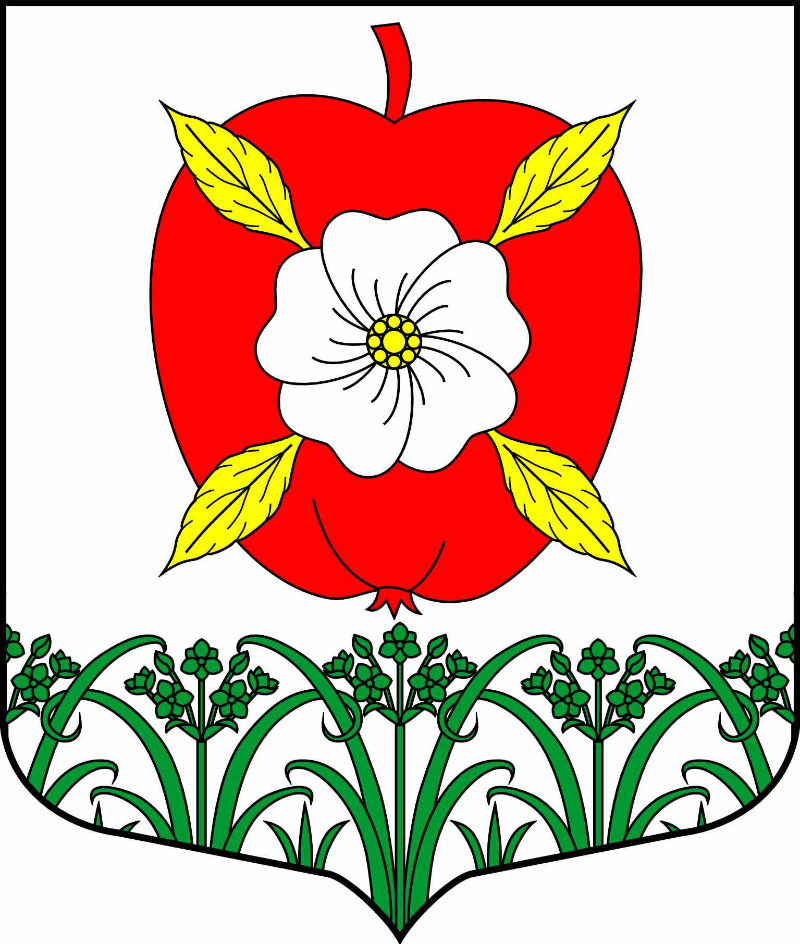   АДМИНИСТРАЦИЯ                      МУНИЦИПАЛЬНОГО ОБРАЗОВАНИЯУСАДИЩЕНСКОЕ СЕЛЬСКОЕ ПОСЕЛЕНИЕВолховского муниципального районаЛенинградской областиПОСТАНОВЛЕНИЕот 27 января 2023 года   № 12Об отмене административных регламентов по предоставлению муниципальных услуг        В соответствии с Федеральным законом от 04 октября 2003 года         № 131-ФЗ «Об общих принципах организации местного самоуправления в Российской Федерации», Федеральным законом от 27 июля 2010 года        № 210-ФЗ «Об организации предоставления государственных и муниципальных услуг», администрация муниципального образования  Усадищенское сельское поселение Волховского муниципального района Ленинградской области постановляет:         1. Признать утратившими силу следующие постановления:          - постановление от  10 мая 2017 года  №  80 «Об утверждении административного регламента предоставления муниципальной услуги «Выдача специального разрешения на движение транспортных средств органом местного самоуправления поселения, в случае, если маршрут, часть маршрута тяжеловесного и (или) крупногабаритного транспортного средства проходят по автомобильным дорогам местного значения поселения, при условии, что маршрут указанного транспортного средства проходит в границах этого поселения и маршрут, часть маршрута не проходят по автомобильным дорогам федерального, регионального или межмуниципального, местного значения муниципального района, участкам таких автомобильных дорог»»;       - постановление от 13.06.2017 года № 97 «Об утверждении административного регламента по предоставлению муниципальной услуги "Заключение соглашения о перераспределении земель и (или) земельных участков, находящихся в муниципальной собственности, и земельных участков, находящихся в частной собственности»;       -  постановление от 10 января 2017 года № 4 «Об утверждении  административного регламента по предоставлению муниципальной услуги «предоставление гражданам и юридическим лицам земельных участков, находящихся в собственности МО  Усадищенское сельское поселение на торгах»;       - постановление от  10 мая  2017 года  №  82 «Об утверждении Административного регламента по предоставлению муниципальной услуги «Размещение отдельных видов объектов на землях или земельных участках, находящихся в собственности МО Усадищенское сельское поселение Волховского муниципального района Ленинградской области, без предоставления земельных участков и установления сервитутов»;         - постановление от 26.06.2012 №50 «Об утверждении Административного регламента по предоставлению муниципальной услуги администрацией МО Усадищенское сельское поселение "Выдача документов (выписка из похозяйственной книги, выписка из карточки регистрации, выписка из домовой книги, справки и иные документы»;         2. Настоящее постановление опубликовать в газете «Волховские огни», разместить в сетевом издании «Волховские огни» и на официальном сайте муниципального образования Усадищенское сельское поселение.         3. Постановление вступает в силу на следующий день после его официального опубликования.         4. Контроль за исполнением настоящего постановления оставляю за собой. Глава администрации 	                   			                     Е.Л. Молодцова